Uppgifter till utförarpresentation 
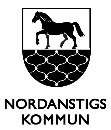 Presentation av utförare kommer att ske på kommunens webbplats baserat på uppgifter ni lämnar i denna presentation. Utförarpresentationen ska bifogas med ansökan om godkännande.Personal och kompetens– beskriv antalet anställda, personalens utbildning, särskild kompetens, särskilda språkkunskaper, max 500 tecken.Underleverantörer – ange vilka underleverantörer som anlitas.Övriga upplysningarFöretagFöretagFöretagets namnVerksamhetsansvarigAdressTelefonPostnummerE-postadressOrtwebbplats/hemsidaKontaktperson – den som brukaren kontaktar för frågor, synpunkter och klagomål mm. Kan vara samma som verksamhetsansvarigKontaktperson – den som brukaren kontaktar för frågor, synpunkter och klagomål mm. Kan vara samma som verksamhetsansvarigKontaktperson – den som brukaren kontaktar för frågor, synpunkter och klagomål mm. Kan vara samma som verksamhetsansvarigFör- och efternamnFör- och efternamnFör- och efternamnAdressAdressTelefonPostnummerOrtE-postadressVerksamhetsbeskrivning – beskriv företaget i korthet max 500 tecken.Verksamhetsbeskrivning – beskriv företaget i korthet max 500 tecken.Verksamhetsbeskrivning – beskriv företaget i korthet max 500 tecken.Profilering – max 500 tecken.Tilläggstjänster – ange vilka tilläggstjänster som företaget tillhandahåller, max 500 tecken.